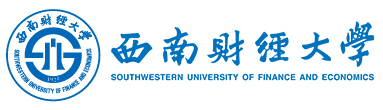 本科毕业论文答辩记录稿论文题目：      商业银行小微信贷风险	          管理问题研究	学生姓名：             XXX	校外教学点：       XXXXXXXXXX	专    业：             金融学	学号/准考证号：     XXXXXXXXX	联系电话：         XXXXXXXXXXX	指导教师：              XXX	答辩问题与记录（答辩问题一般不少于3个，每个问题的回答字数不得少于200字）问题1：XXXXXX？（黑体小四号，加粗，1.5倍行距）。答：XXXXXXXXXXXXXXXXXXXXXXXXXXXX（宋体小四号，1.5倍行距）。问题2：XXXXX？（黑体小四号，加粗，1.5倍行距）。答：XXXXXXXXXXXXXXXXXXXXX（宋体小四号，1.5倍行距）。问题3：XXXXX？（黑体小四号，加粗，1.5倍行距）。答：XXXXXXXXXXXXXXXXXXXXX（宋体小四号，1.5倍行距）。